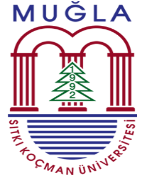 T.C.MUĞLA SITKI KOÇMAN ÜNİVERSİTESİ                     ULA ALİ KOÇMAN MESLEK YÜKSEKOKULU                         BİRİM KALİTE KOMİSYONU TOPLANTI TUTANAĞIToplantı Tarihi:06.12.2022Toplantı No:4Ula Ali Koçman Meslek Yüksekokulu Birim Kalite Komisyonu toplantısı 06.12.2022 tarihinde saat 12:30’da Yüksekokul Müdürü Prof.Dr.Özgür CEYLAN başkanlığında  gerçekleştirilmiştir.Toplantı gündem maddeleri şunlardır.2022-2023 Eğitim-Öğretim yılı bahar yarıyılında yapılması planlanan etkinlik takviminin oluşturulmasına, oluşturulurken de dış paydaşlara daha çok önem verilerek öğrenci-sektör buluşma toplantılarının arttırılmasına,  Yüksekokulumuzda devam eden yeni sınıf düzenleme ve açma çalışmalarının hızlandırılarak 2022-2023 Eğitim-Öğretim yılı bahar yarıyılında eğitim-öğretim hizmetlerinde kullanılmasına,2022-2023 Eğitim-Öğretim yılı bahar yarıyılında Yüksekokulumuzda öğrenci memnuniyet anketinin düzenlenmesine,Komisyonumuza Yüksekokulumuz Pazarlama ve Reklamcılık Bölümü Halkla İlişkiler ve Tanıtım Programı öğrencisi Sude Nur GEBEN’in katılımcı öğrenci olarak dahil edilmesine,Karar verilmiştir.  KOMİSYON BAŞKANI  		          ÜYE				     ÜYE     Prof. Dr. Özgür CEYLAN     Doç.Dr.Rahşan İVGİN TUNCA       Doç. Dr. Yalçın ÖZTÜRKÜYE				  ÜYE				           ÜYEÖğr.Gör.Dr. Nedim YILDIZ  Öğr. Gör.Dr. Hakan SARIKALE    Öğr.Gör.Dr.Songül KILINÇ ŞAHİN        ÜYE				  ÜYE				           ÜYEÖğr.Gör. Çiğdem ÇELİK SAYGILI	  Öğr.Gör. Uğur AKTEPE  Öğr.Gör. Ömer Yasin SÜLÜN	  ÜYE					KATILIMCI ÖĞRENCİ Ebru TÜRKLER                                                   Sude Nur GEBEN